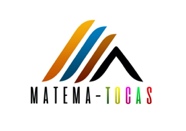 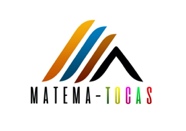 Nombre: Manuel Díaz González  Curso: 6ºC EquipoAquí estamos 9 hermanos. Yo, que nací el segundo, soy el menor de todos. ¿Cómo puede ser así?Escribe un problema que se pueda solucionar con la siguiente expresión matemática:33 +  43Inventa un problema con los siguientes datos en el que tengas que responder a dos preguntas.6 Kg			3Kg1,50 euros		2,25 eurosHay dos problemas mezclados. Descífralos y resuélvelos.En una biblioteca hay 16 estanterías con 16 libros cada una. Cada libro de poesía ha costado 10 euros. Dos estanterías son de libros de poesía.¿Cuántos han costado libros hay en las estanterías?¿Cuánto los libros de poesía?Son hermanos de distintas familias.Juan tiene una caja con 3 compartimentos, en cada compartimento hay otros 3; y cada uno de esos 3 compartimetos tiene otros 3. Toñi, por su parte, tiene una caja con 4 compartimentos, en cada uno de estos compartimentos hay otros cuatro. ¿Cuántos compartimentos suman las dos cajas?     3.  Pedro y Juan van a un a frutería. Pedro ha comprado 6 Kg de naranjas a 1,50 euros el   	kilogramo. Juan ha comprado 3 kg manzanas a 2,25 euros el kilogramo. ¿Quién ha 	gastado más dinero? ¿Cuánto dinero ha gastado uno más que el otro?    4.	En una biblioteca hay 16 estanterías con 16 libros cada una. ¿Cuántos libros hay en las 	estanterías?Dos estanterías son de libros de poesía. Cada libro ha costado 10 euros.¿Cuánto han costado los libros de poesía?